OBEC  HLUCHOV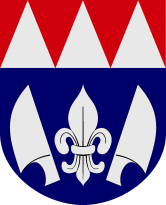 Hluchov 2, 798 41 Kostelec na Hané                                               okres Prostějov, tel : 582 378 138 ANKETA – NÁDOBY NA TŘÍDĚNÝ ODPAD ZDARMAObec Hluchov dlouhodobě usiluje o optimalizaci odpadového hospodářství, proto bychom rádi zjistili, jaký by byl Váš zájem o zavedení systému sběru tříděného odpadu, a to plastu, papíru a bio odpadu přímo od rodinných domů. Každá domácnost, která se do tohoto systému zapojí, by kromě své vlastní stávající nádoby na směsný odpad měla žlutou nádobu na plast, modrou na papír a hnědou na bio odpad. Nádoby by byly vysypávány svozovou společností přímo u domu, stejně jako je tomu v případě nádob na směsný odpad. Odpadlo by tedy chození s vytříděným odpadem ke sběrným hnízdům. Důvodem zefektivnění systému sběru tříděného odpadu není jen legislativa, ale i očekávané zvýšení poplatku za ukládání odpadů na skládku nebo zvýšené náklady na odstranění směsného odpadu, který nebude možné v neupravené podobě odstraňovat skládkováním. VYJÁDŘENÍ ZÁJMU MAJITELE DOMU ZAPOJIT SE DO SYSTÉMU TŘÍDĚNÍ ODPADUPokud máte zájem o účast v systému třídění odpadů a zapůjčení nádoby na tříděný odpad zdarma, zaškrtněte křížkem příslušnou variantu:Nemám zájem o zapojení do systému sběru odpadu od domu. Mám zájem o zapojení do systému sběru odpadu od domu.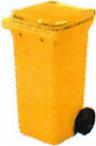 Mám zájem o žlutou popelnici na plast o velikosti: 240 L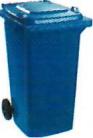 Mám zájem o modrou popelnici na papír o velikosti: 		240 L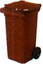 Mám zájem o hnědou popelnici na bioodpad o velikosti: 		240 LJméno a příjmení:		Číslo popisné:Dne:								Podpis:Anketa slouží pouze jako průzkum zájmu občanů, nejedná se o závaznou objednávku.Vyplněný a podepsaný anketní lístek odevzdejte obratem  na Obecní úřad Hluchov buď osobně, nebo jej vhoďte do poštovní schránky u hasičské zbrojnice, případně odešlete na e-mail ou@hluchov.cz. Svým podpisem dáváte souhlas ke zpracování osobních údajů pro tuto anketu.                                                                                                                           Děkujeme za vyplnění                                                                                   ___________________________________________________________________________      e-mail                    IČ                  bankovní spojení           http                 datová schránka      ou@hluchov.cz     00288241      12226701 / 0100     www.hluchov.cz            y7abi7k  